REQUERIMENTO DE REGISTRO REMIDO | PESSOA FÍSICAO profissional com idade igual ou superior a 65 anos e 35 anos de contribuição, ininterruptos ou não, para o Sistema CFA/CRAs, e em dia com suas obrigações, tem o direito de pedir a remissão do registro e ficar desobrigado do pagamento das anuidades futuras, mantendo o direito de usar o título de Administrador, Gestor ou Técnico em Administração, entre outros benefícios do Conselho.PARA REQUERER É NECESSÁRIO:Preencher e assinar o Formulário, modelo CRA-ES;Estar em dia com o pagamento das anuidades junto ao CRA-ES e regular com o registro;Possuir idade igual ou superior a 65 anos e 35 anos de contribuição, ininterruptos ou não, para o Sistema - CFA/CRAs;Pagar a anuidade proporcional;Pagar a taxa da Carteira de Identidade Profissional - CIP e fornecer uma foto 3x4 colorida, recente, de frente e com fundo branco, caso solicite uma nova Carteira.COMO SOLICITAR: Para solicitar o Registro Remido, digitalizar e anexar a documentação completa por meio dos SERVIÇOS ONLINE disponível em https://cra-es.implanta.net.br/servicosOnline/Acessar, realizar o login (Caso seja a primeira vez que acessa este espaço, clique em “Primeiro Acesso”, cadastre a sua senha, ative seu cadastro no link que chegará no email e então faça o login) e em seguida, clicar em “Requerimentos”, em seguida em “Requerimento de Registro Remido” e siga as etapas. Depois de concluída a solicitação e realizado o pagamento, a documentação será analisada e após ser apreciado em Sessão Plenária, o registro será concluído. Acompanhe o andamento no menu “Requerimentos” – “Acompanhar histórico”.PRAZO PARA EMISSÃO DA CARTEIRA: Até 20 (vinte) dias úteis. Entrega via Correios, caso tenha solicitado.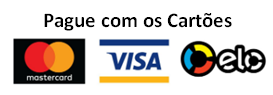 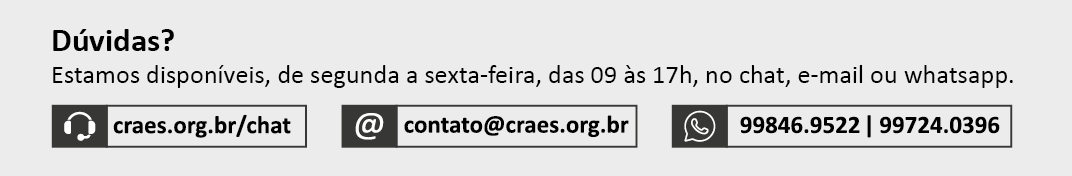 REQUERIMENTO DE REGISTRO REMIDO | PESSOA FÍSICAREQUERIMENTO DE REGISTRO REMIDO | PESSOA FÍSICAIlmo Sr.Presidente do CRA-ESO requerente abaixo qualificado, com amparo ao que preceitua o artigo 1º da Resolução Normativa CFA nº 483/2016, vem requerer a V.Sa. o REGISTRO REMIDO.Estou ciente de que poderei receber as informações sobre meu requerimento através do e-mail e/ou número de celular cadastrados abaixo, ou posteriormente atualizados, conforme o art. 26, § 3º, da Lei 9.784/99 e legislação vigente.Nestes termos,Aguarda deferimento.Vitória/ES,       de       de  20     .Ilmo Sr.Presidente do CRA-ESO requerente abaixo qualificado, com amparo ao que preceitua o artigo 1º da Resolução Normativa CFA nº 483/2016, vem requerer a V.Sa. o REGISTRO REMIDO.Estou ciente de que poderei receber as informações sobre meu requerimento através do e-mail e/ou número de celular cadastrados abaixo, ou posteriormente atualizados, conforme o art. 26, § 3º, da Lei 9.784/99 e legislação vigente.Nestes termos,Aguarda deferimento.Vitória/ES,       de       de  20     .Nome:      Reg. CRA-ES nº:      _______________________________Assinatura_______________________________AssinaturaDADOS PARA CONTATO (Preenchimento Obrigatório)DADOS PARA CONTATO (Preenchimento Obrigatório)DADOS PARA CONTATO (Preenchimento Obrigatório)DADOS PARA CONTATO (Preenchimento Obrigatório)DADOS PARA CONTATO (Preenchimento Obrigatório)DADOS PARA CONTATO (Preenchimento Obrigatório)DADOS PARA CONTATO (Preenchimento Obrigatório)Logradouro:      Nº:      Complemento:      Complemento:      Complemento:      Complemento:      Complemento:      Bairro:      Município:      Município:      Município:      UF:      UF:      CEP:      Email:      Telefone:      Telefone:      Telefone 2:      Telefone 2:      Celular:      Celular:      Foto 3x4Assinatura do Profissional (Atenção: não sobreponha às linhas de contorno)HOMOLOGAÇÃOO Plenário deste Conselho analisou o presente requerimento e com base na Resolução Normativa CFA nº 483/2016, deliberou por seu: Deferimento                  IndeferimentoHOMOLOGAÇÃOO Plenário deste Conselho analisou o presente requerimento e com base na Resolução Normativa CFA nº 483/2016, deliberou por seu: Deferimento                  IndeferimentoConselheiro RelatorAprovado na Sessão Plenária nº. _____  de ____/____/20___Presidente CRA